APÉNDICE ACATÁLOGO DE ESPECIFICACIONES DE LAS CELDAS DE PESAJE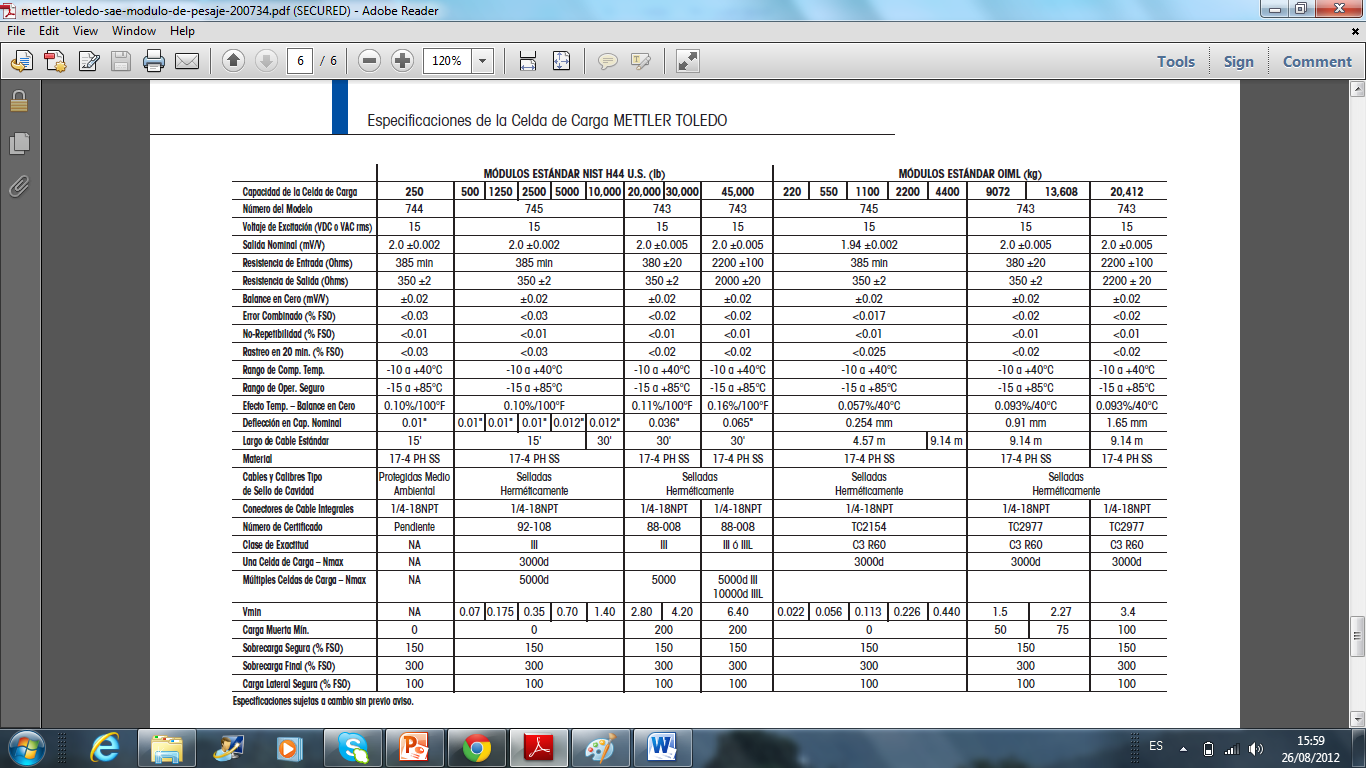 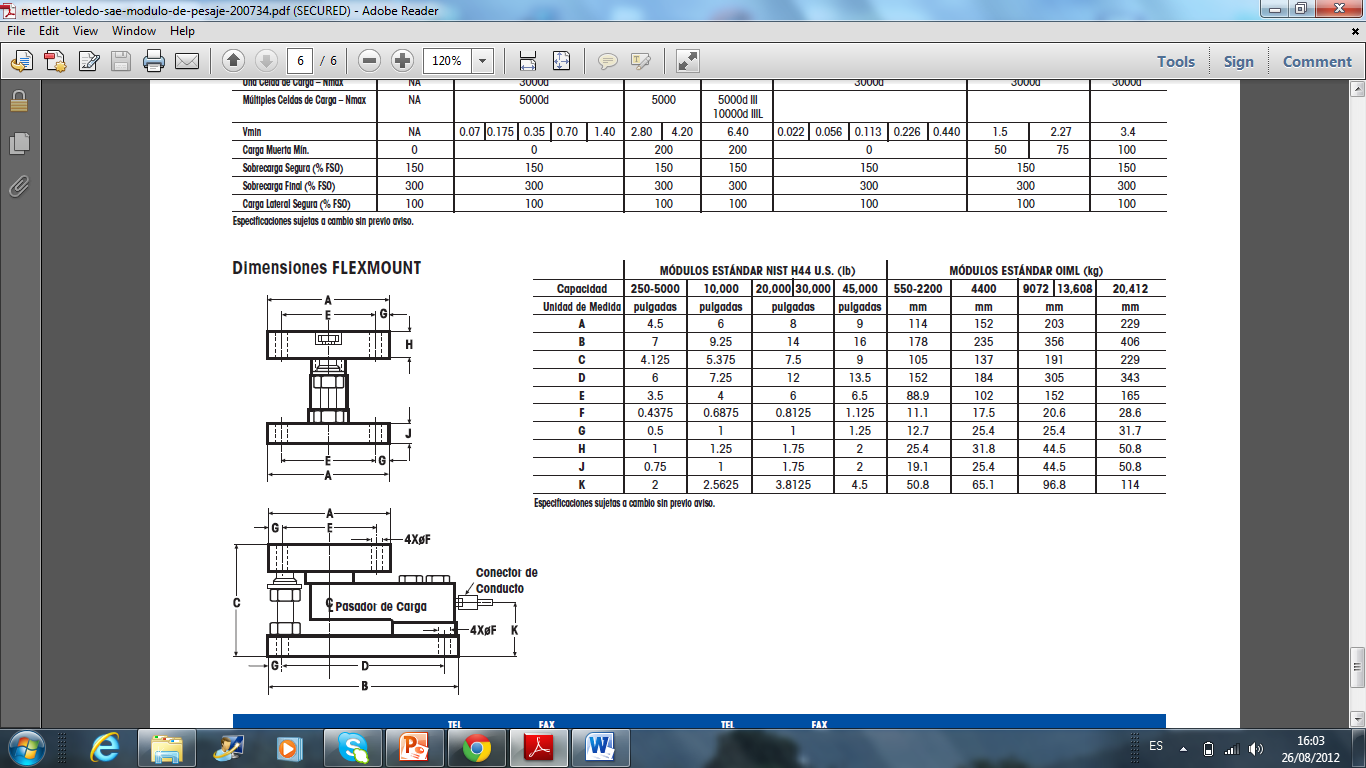 